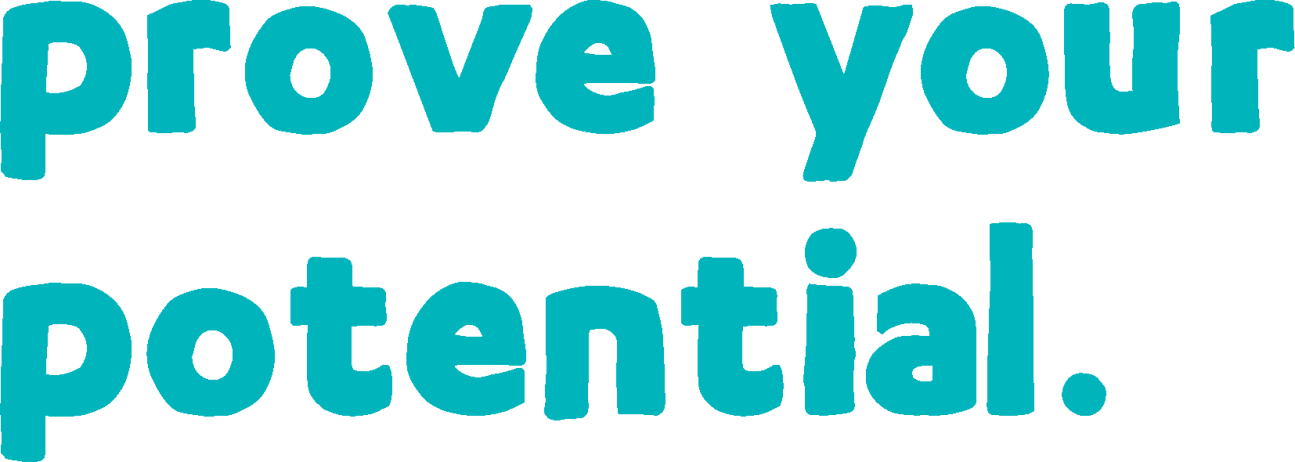 NCFE Level 3 Certificate in Principles of Business Administration (601/7074/8)Statement of authenticityLearner name:		Centre number:		Centre name:			SignaturesLearner:		 Date: 	Tutor/Assessor:		 Date: 	Internal Moderator (IM)*: 	 Date: 	External Moderator (EM)*: 	 Date: 	* For completion if part, or all, of the evidence has been sampled by the Internal and/or External Moderator Unit 01 Principles of business (L/507/4329)You will: Understand business marketsUnit 01 Principles of business (L/507/4329) (cont’d)You will: Understand business markets (cont’d)You will: 2.	Understand business innovation and growthUnit 01 Principles of business (L/507/4329) (cont’d)You will: 2.	Understand business innovation and growth (cont’d)Unit 01 Principles of business (L/507/4329) (cont’d)You will: 2.	Understand business innovation and growth (cont’d)You will: 3.	Understand financial managementUnit 01 Principles of business (L/507/4329) (cont’d)You will: 3.	Understand financial management (cont’d)Unit 01 Principles of business (L/507/4329) (cont’d)You will: 4.	Understand business budgetingUnit 01 Principles of business (L/507/4329) (cont’d)You will: 5.	Understand sales and marketingUnit 01 Principles of business (L/507/4329) (cont’d)You will: 5.	Understand sales and marketing (cont’d)Unit 02 Principles of business communication and information (T/507/5779)You will: 1.	Understand negotiation in a business environmentUnit 02 Principles of business communication and information (T/507/5779) (cont’d)You will: 2.	Understand how to develop and deliver presentationsUnit 02 Principles of business communication and information (T/507/5779) (cont’d)You will: 2.	Understand how to develop and deliver presentations (cont’d)Unit 02 Principles of business communication and information (T/507/5779) (cont’d)You will: 3.	Understand how to create bespoke business documentsUnit 02 Principles of business communication and information (T/507/5779) (cont’d)You will: 3.	Understand how to create bespoke business documentsUnit 02 Principles of business communication and information (T/507/5779) (cont’d)You will: 4.	Understand information systems in a business environmentUnit 02 Principles of business communication and information (T/507/5779) (cont’d)You will: 4.	Understand information systems in a business environment (cont’d)You will: 5.	Understand business communication models, systems and processesUnit 02 Principles of business communication and information (T/507/5779) (cont’d)You will: 5.	Understand business communication models, systems and processes (cont’d)Unit 02 Principles of business communication and information (T/507/5779) (cont’d)You will: 5.	Understand business communication models, systems and processes (cont’d)Unit 02 Principles of business communication and information (T/507/5779) (cont’d)You will: 5.	Understand business communication models, systems and processes (cont’d)Unit 03 Principles of administration (M/507/5781)You will: 1.	Understand how to manage an office facilityUnit 03 Principles of administration (M/507/5781) (cont’d)You will: 1.	Understand how to manage an office facility (cont’d)Unit 03 Principles of administration (M/507/5781) (cont’d)You will: 2.	Understand health and safety in a business environmentUnit 03 Principles of administration (M/507/5781) (cont’d)You will: 3.	Understand how to take minutes of meetingsUnit 03 Principles of administration (M/507/5781) (cont’d)You will: 3.	Understand how to take minutes of meetings (cont’d)Unit 03 Principles of administration (M/507/5781) (cont’d)You will: 4.	Understand how to chair, lead and manage meetingsUnit 03 Principles of administration (M/507/5781) (cont’d)You will: 4.	Understand how to chair, lead and manage meetings (cont’d)Unit 03 Principles of administration (M/507/5781) (cont’d)You will: 5.	Understand how to supervise an administration teamUnit 03 Principles of administration (M/507/5781) (cont’d)You will: 5.	Understand how to supervise an administration team (cont’d)You will: 6.	Understand how to organise eventsUnit 03 Principles of administration (M/507/5781) (cont’d)You will: 6.	Understand how to organise events (cont’d)Unit 03 Principles of administration (M/507/5781) (cont’d)You will: 6.	Understand how to organise events (cont’d)1.1 Explain the characteristics of different business markets1.1 Explain the characteristics of different business marketsWhat have you done to show this  Location of evidence (eg hyperlink/portfolio page number)IM/EM feedback IM/EM feedback 1.2 Explain the nature of interactions between businesses within a market1.2 Explain the nature of interactions between businesses within a marketWhat have you done to show this  Location of evidence (eg hyperlink/portfolio page number)IM/EM feedback IM/EM feedback 1.3 Explain how an organisation’s goals may be shaped by the market in which it operates1.3 Explain how an organisation’s goals may be shaped by the market in which it operatesWhat have you done to show this  Location of evidence (eg hyperlink/portfolio page number)IM/EM feedback IM/EM feedback 1.4 Describe the legal obligations of a business1.4 Describe the legal obligations of a businessWhat have you done to show this  Location of evidence (eg hyperlink/portfolio page number)IM/EM feedback IM/EM feedback 2.1 Define business innovation2.1 Define business innovationWhat have you done to show this  Location of evidence (eg hyperlink/portfolio page number)IM/EM feedback IM/EM feedback 2.2 Explain the uses of models of business innovation2.2 Explain the uses of models of business innovationWhat have you done to show this  Location of evidence (eg hyperlink/portfolio page number)IM/EM feedback IM/EM feedback 2.3 Identify sources of support and guidance for business innovation2.3 Identify sources of support and guidance for business innovationWhat have you done to show this  Location of evidence (eg hyperlink/portfolio page number)IM/EM feedback IM/EM feedback 2.4 Explain the process of product or service development2.4 Explain the process of product or service developmentWhat have you done to show this  Location of evidence (eg hyperlink/portfolio page number)IM/EM feedback IM/EM feedback 2.5 Explain the benefits, risks and implications associated with innovation2.5 Explain the benefits, risks and implications associated with innovationWhat have you done to show this  Location of evidence (eg hyperlink/portfolio page number)IM/EM feedback IM/EM feedback 3.1 Explain the importance of financial viability for an organisation3.1 Explain the importance of financial viability for an organisationWhat have you done to show this  Location of evidence (eg hyperlink/portfolio page number)IM/EM feedback IM/EM feedback 3.2 Explain the consequences of poor financial management3.2 Explain the consequences of poor financial managementWhat have you done to show this  Location of evidence (eg hyperlink/portfolio page number)IM/EM feedback IM/EM feedback 3.3 Explain different financial terminology3.3 Explain different financial terminologyWhat have you done to show this  Location of evidence (eg hyperlink/portfolio page number)IM/EM feedback IM/EM feedback 4.1 Explain the uses of a budget4.1 Explain the uses of a budgetWhat have you done to show this  Location of evidence (eg hyperlink/portfolio page number)IM/EM feedback IM/EM feedback 4.2 Explain how to manage a budget4.2 Explain how to manage a budgetWhat have you done to show this  Location of evidence (eg hyperlink/portfolio page number)IM/EM feedback IM/EM feedback 5.1 Explain the principles of marketing5.1 Explain the principles of marketingWhat have you done to show this  Location of evidence (eg hyperlink/portfolio page number)IM/EM feedback IM/EM feedback 5.2 Explain a sales process5.2 Explain a sales processWhat have you done to show this  Location of evidence (eg hyperlink/portfolio page number)IM/EM feedback IM/EM feedback 5.3 Explain the features and uses of market research5.3 Explain the features and uses of market researchWhat have you done to show this  Location of evidence (eg hyperlink/portfolio page number)IM/EM feedback IM/EM feedback 5.4 Explain the value of a brand to an organisation5.4 Explain the value of a brand to an organisationWhat have you done to show this  Location of evidence (eg hyperlink/portfolio page number)IM/EM feedback IM/EM feedback 5.5 Explain the relationship between sales and marketing5.5 Explain the relationship between sales and marketingWhat have you done to show this  Location of evidence (eg hyperlink/portfolio page number)IM/EM feedback IM/EM feedback 1.1 Explain the importance of negotiation in a business environment1.1 Explain the importance of negotiation in a business environmentWhat have you done to show this  Location of evidence (eg hyperlink/portfolio page number)IM/EM feedback IM/EM feedback 1.2 Explain the features and uses of different approaches to negotiation1.2 Explain the features and uses of different approaches to negotiationWhat have you done to show this  Location of evidence (eg hyperlink/portfolio page number)IM/EM feedback IM/EM feedback 1.3 Identify the components of negotiation tactics1.3 Identify the components of negotiation tacticsWhat have you done to show this  Location of evidence (eg hyperlink/portfolio page number)IM/EM feedback IM/EM feedback 2.1 Explain the different types of presentation and their requirements2.1 Explain the different types of presentation and their requirementsWhat have you done to show this  Location of evidence (eg hyperlink/portfolio page number)IM/EM feedback IM/EM feedback 2.2 Explain how different resources can be used to develop a presentation2.2 Explain how different resources can be used to develop a presentationWhat have you done to show this  Location of evidence (eg hyperlink/portfolio page number)IM/EM feedback IM/EM feedback 2.3 Explain different methods of giving presentations2.3 Explain different methods of giving presentationsWhat have you done to show this  Location of evidence (eg hyperlink/portfolio page number)IM/EM feedback IM/EM feedback 2.4 Explain best practice in delivering presentations2.4 Explain best practice in delivering presentationsWhat have you done to show this  Location of evidence (eg hyperlink/portfolio page number)IM/EM feedback IM/EM feedback 2.5 Explain how to collect and use feedback on a presentation2.5 Explain how to collect and use feedback on a presentationWhat have you done to show this  Location of evidence (eg hyperlink/portfolio page number)IM/EM feedback IM/EM feedback 3.1 Explain the characteristics of bespoke documents3.1 Explain the characteristics of bespoke documentsWhat have you done to show this  Location of evidence (eg hyperlink/portfolio page number)IM/EM feedback IM/EM feedback 3.2 Explain the factors to be taken into account in creating and presenting bespoke documents3.2 Explain the factors to be taken into account in creating and presenting bespoke documentsWhat have you done to show this  Location of evidence (eg hyperlink/portfolio page number)IM/EM feedback IM/EM feedback 3.3 Explain the legal requirements and procedures for gathering information for bespoke documents3.3 Explain the legal requirements and procedures for gathering information for bespoke documentsWhat have you done to show this  Location of evidence (eg hyperlink/portfolio page number)IM/EM feedback IM/EM feedback 3.4 Explain techniques to create bespoke business documents3.4 Explain techniques to create bespoke business documentsWhat have you done to show this  Location of evidence (eg hyperlink/portfolio page number)IM/EM feedback IM/EM feedback 3.5 Explain how to gain approval of bespoke documents3.5 Explain how to gain approval of bespoke documentsWhat have you done to show this  Location of evidence (eg hyperlink/portfolio page number)IM/EM feedback IM/EM feedback 4.1 Explain the typical stages of information system development4.1 Explain the typical stages of information system developmentWhat have you done to show this  Location of evidence (eg hyperlink/portfolio page number)IM/EM feedback IM/EM feedback 4.2 Analyse the benefits and limitations of different information systems4.2 Analyse the benefits and limitations of different information systemsWhat have you done to show this  Location of evidence (eg hyperlink/portfolio page number)IM/EM feedback IM/EM feedback 4.3 Explain legal, security and confidentiality requirements for information systems in a business environment4.3 Explain legal, security and confidentiality requirements for information systems in a business environmentWhat have you done to show this  Location of evidence (eg hyperlink/portfolio page number)IM/EM feedback IM/EM feedback 4.4 Explain how to monitor the use and effectiveness of an information system4.4 Explain how to monitor the use and effectiveness of an information systemWhat have you done to show this  Location of evidence (eg hyperlink/portfolio page number)IM/EM feedback IM/EM feedback 5.1 Analyse the communication needs of internal and external stakeholders5.1 Analyse the communication needs of internal and external stakeholdersWhat have you done to show this  Location of evidence (eg hyperlink/portfolio page number)IM/EM feedback IM/EM feedback 5.2 Analyse the different communication models that support administration5.2 Analyse the different communication models that support administrationWhat have you done to show this  Location of evidence (eg hyperlink/portfolio page number)IM/EM feedback IM/EM feedback 5.3 Evaluate the effectiveness of different communication systems5.3 Evaluate the effectiveness of different communication systemsWhat have you done to show this  Location of evidence (eg hyperlink/portfolio page number)IM/EM feedback IM/EM feedback 5.4 Explain the factors that affect the choice of communication media5.4 Explain the factors that affect the choice of communication mediaWhat have you done to show this  Location of evidence (eg hyperlink/portfolio page number)IM/EM feedback IM/EM feedback 5.5 Explain the importance of using correct grammar, sentence structure, punctuation, spelling and conventions in business communications5.5 Explain the importance of using correct grammar, sentence structure, punctuation, spelling and conventions in business communicationsWhat have you done to show this  Location of evidence (eg hyperlink/portfolio page number)IM/EM feedback IM/EM feedback 5.6 Explain the factors to be taken into account in planning and structuring different communication media5.6 Explain the factors to be taken into account in planning and structuring different communication mediaWhat have you done to show this  Location of evidence (eg hyperlink/portfolio page number)IM/EM feedback IM/EM feedback 5.7 Explain ways of overcoming barriers to communication5.7 Explain ways of overcoming barriers to communicationWhat have you done to show this  Location of evidence (eg hyperlink/portfolio page number)IM/EM feedback IM/EM feedback 5.8 Explain the use of communications theories and body language5.8 Explain the use of communications theories and body languageWhat have you done to show this  Location of evidence (eg hyperlink/portfolio page number)IM/EM feedback IM/EM feedback 5.9 Explain proof-reading techniques for business communications5.9 Explain proof-reading techniques for business communicationsWhat have you done to show this  Location of evidence (eg hyperlink/portfolio page number)IM/EM feedback IM/EM feedback 1.1 Explain the legal requirements relating to the management of office facilities1.1 Explain the legal requirements relating to the management of office facilitiesWhat have you done to show this  Location of evidence (eg hyperlink/portfolio page number)IM/EM feedback IM/EM feedback 1.2 Describe the typical services provided by an office facility1.2 Describe the typical services provided by an office facilityWhat have you done to show this  Location of evidence (eg hyperlink/portfolio page number)IM/EM feedback IM/EM feedback 1.3 Explain how to establish office management procedures1.3 Explain how to establish office management proceduresWhat have you done to show this  Location of evidence (eg hyperlink/portfolio page number)IM/EM feedback IM/EM feedback 1.4 Explain how to manage office resources1.4 Explain how to manage office resourcesWhat have you done to show this  Location of evidence (eg hyperlink/portfolio page number)IM/EM feedback IM/EM feedback 1.5 Explain techniques to monitor and manage work flows1.5 Explain techniques to monitor and manage work flowsWhat have you done to show this  Location of evidence (eg hyperlink/portfolio page number)IM/EM feedback IM/EM feedback 1.6 Explain typical support and welfare facilities for office workers1.6 Explain typical support and welfare facilities for office workersWhat have you done to show this  Location of evidence (eg hyperlink/portfolio page number)IM/EM feedback IM/EM feedback 2.1 Explain the legal obligations of the employer for health and safety in the workplace2.1 Explain the legal obligations of the employer for health and safety in the workplaceWhat have you done to show this  Location of evidence (eg hyperlink/portfolio page number)IM/EM feedback IM/EM feedback 2.2 Explain an individual’s responsibilities for health and safety in the workplace2.2 Explain an individual’s responsibilities for health and safety in the workplaceWhat have you done to show this  Location of evidence (eg hyperlink/portfolio page number)IM/EM feedback IM/EM feedback 2.3 Describe accident and emergency procedures2.3 Describe accident and emergency proceduresWhat have you done to show this  Location of evidence (eg hyperlink/portfolio page number)IM/EM feedback IM/EM feedback 3.1 Explain the purpose of meeting minutes3.1 Explain the purpose of meeting minutesWhat have you done to show this  Location of evidence (eg hyperlink/portfolio page number)IM/EM feedback IM/EM feedback 3.2 Explain the legal implications of meeting minutes3.2 Explain the legal implications of meeting minutesWhat have you done to show this  Location of evidence (eg hyperlink/portfolio page number)IM/EM feedback IM/EM feedback 3.3 Explain the importance of accuracy in minute taking3.3 Explain the importance of accuracy in minute takingWhat have you done to show this  Location of evidence (eg hyperlink/portfolio page number)IM/EM feedback IM/EM feedback 3.4 Describe what should and should not be included in different types of meeting minutes3.4 Describe what should and should not be included in different types of meeting minutesWhat have you done to show this  Location of evidence (eg hyperlink/portfolio page number)IM/EM feedback IM/EM feedback 3.5 Describe how to take notes during meetings3.5 Describe how to take notes during meetingsWhat have you done to show this  Location of evidence (eg hyperlink/portfolio page number)IM/EM feedback IM/EM feedback 4.1 Explain the features and purpose of different types of formal and informal meeting4.1 Explain the features and purpose of different types of formal and informal meetingWhat have you done to show this  Location of evidence (eg hyperlink/portfolio page number)IM/EM feedback IM/EM feedback 4.2 Explain the role and responsibilities of the chair4.2 Explain the role and responsibilities of the chairWhat have you done to show this  Location of evidence (eg hyperlink/portfolio page number)IM/EM feedback IM/EM feedback 4.3 Explain the role of others in a meeting4.3 Explain the role of others in a meetingWhat have you done to show this  Location of evidence (eg hyperlink/portfolio page number)IM/EM feedback IM/EM feedback 4.4 Explain techniques to facilitate a meeting4.4 Explain techniques to facilitate a meetingWhat have you done to show this  Location of evidence (eg hyperlink/portfolio page number)IM/EM feedback IM/EM feedback 4.5 Explain the information requirements of a meeting before, during and after a meeting4.5 Explain the information requirements of a meeting before, during and after a meetingWhat have you done to show this  Location of evidence (eg hyperlink/portfolio page number)IM/EM feedback IM/EM feedback 5.1 Explain the use of targets and budgets to manage workloads5.1 Explain the use of targets and budgets to manage workloadsWhat have you done to show this  Location of evidence (eg hyperlink/portfolio page number)IM/EM feedback IM/EM feedback 5.2 Explain how to allocate work to individual team members5.2 Explain how to allocate work to individual team membersWhat have you done to show this  Location of evidence (eg hyperlink/portfolio page number)IM/EM feedback IM/EM feedback 5.3 Explain different quality management techniques to manage the performance of an administrative team5.3 Explain different quality management techniques to manage the performance of an administrative teamWhat have you done to show this  Location of evidence (eg hyperlink/portfolio page number)IM/EM feedback IM/EM feedback 5.4 Explain the techniques used to identify the need for improvements in team outputs and standards5.4 Explain the techniques used to identify the need for improvements in team outputs and standardsWhat have you done to show this  Location of evidence (eg hyperlink/portfolio page number)IM/EM feedback IM/EM feedback 6.1 Explain the characteristics, requirements and purposes of different types of events6.1 Explain the characteristics, requirements and purposes of different types of eventsWhat have you done to show this  Location of evidence (eg hyperlink/portfolio page number)IM/EM feedback IM/EM feedback 6.2 Explain the types of information and information sources needed to organise an event6.2 Explain the types of information and information sources needed to organise an eventWhat have you done to show this  Location of evidence (eg hyperlink/portfolio page number)IM/EM feedback IM/EM feedback 6.3 Explain how to plan an event6.3 Explain how to plan an eventWhat have you done to show this  Location of evidence (eg hyperlink/portfolio page number)IM/EM feedback IM/EM feedback 6.4 Explain how to identify the right resources from an event plan6.4 Explain how to identify the right resources from an event planWhat have you done to show this  Location of evidence (eg hyperlink/portfolio page number)IM/EM feedback IM/EM feedback 6.5 Describe the likely types of information needed by delegates before, during and after an event6.5 Describe the likely types of information needed by delegates before, during and after an eventWhat have you done to show this  Location of evidence (eg hyperlink/portfolio page number)IM/EM feedback IM/EM feedback 